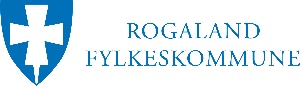 OPPGAVER OG VURDERINGSKRITERIER TIL FAGPRØVENI BILFAGET, LETTE KJØRETØYKandidatens navn:________________________Dato for fagprøvedato:____________________Personnummer:__________________________Sensorer:______________ og ______________VURDERINGSKRITERIERDette skjema leveres sammen med tilleggsprotokollen som en utdypning på hva kandidaten fikk IKKE BESTÅTT i.Planlegging av fagprøve (skriftlig del)Arbeidsoppgaver med konkretiseringNotater jfr vurderingskriterierNotater jfr vurderingskriterierNotater jfr vurderingskriterierNotater jfr vurderingskriterierPlanlegging av fagprøve (skriftlig del)Arbeidsoppgaver med konkretiseringIkke beståttBeståttBestått meget godtKommentarerPlanlegging av gjennomføring av service(legg med service sjema som vedlegg)Planlegging av gjennomføring av kontroll og utførelse av kundeklager Fremdriftsplan og tidsforbrukVerktøy og brukVerneutstyr HMS og risiko vurderingFremskaffing av nødvendig dokumentasjonBruk av verksted litteraturGJENNOMFØRINGAv faglig arbeidservice og kundeklagerNotater jfr vurderingskriterier Notater jfr vurderingskriterier Notater jfr vurderingskriterier Notater jfr vurderingskriterier GJENNOMFØRINGAv faglig arbeidservice og kundeklagerIkke beståttBeståttBestått meget godtKommentarerGjennomføring av service-Bruk av utstyr-bruk av serviceskjema-bruk av teknisk litratur-renhold og ordren-dokumentasjon-bedømming av feil og mangler-tidsforbrukGjennomføring av service-Bruk av utstyr-bruk av serviceskjema-bruk av teknisk litratur-renhold og ordren-dokumentasjon-bedømming av feil og mangler-tidsforbrukGjennomføring av service-Bruk av utstyr-bruk av serviceskjema-bruk av teknisk litratur-renhold og ordren-dokumentasjon-bedømming av feil og mangler-tidsforbrukGjennomføring av service-Bruk av utstyr-bruk av serviceskjema-bruk av teknisk litratur-renhold og ordren-dokumentasjon-bedømming av feil og mangler-tidsforbrukGjennomføring av service-Bruk av utstyr-bruk av serviceskjema-bruk av teknisk litratur-renhold og ordren-dokumentasjon-bedømming av feil og mangler-tidsforbrukGjennomføring av service-Bruk av utstyr-bruk av serviceskjema-bruk av teknisk litratur-renhold og ordren-dokumentasjon-bedømming av feil og mangler-tidsforbrukGjennomføring av service-Bruk av utstyr-bruk av serviceskjema-bruk av teknisk litratur-renhold og ordren-dokumentasjon-bedømming av feil og mangler-tidsforbrukGjennomføring av service-Bruk av utstyr-bruk av serviceskjema-bruk av teknisk litratur-renhold og ordren-dokumentasjon-bedømming av feil og mangler-tidsforbrukDet er en ulyd / skrapelyd i bremsene.Dekket høyre foran er slitt på innsiden. Hvorfor? Må jeg kjøpe 1 eller flere dekk? Hvilke dekk anbefaler du?  Motoren fusker ved belastning, og til tider dårlig trekkraft.Varsellys for motorstyring lyser/har lyst, er det noen feil? Motor bruker mye olje? Kunden har etterfylt 3,5 l siden forrige service.Bilen starter ikke over helgen. Virker som om den er tom for strøm, igjen. Batteriet ble skiftet av dere for 6 mnd. siden. Det lyser svakt i det venstre hovedlys foran.	-Den er treg å sette i 1.gir og skraper i revers.Klimaanlegget har dårlig virkning, blåste kaldere luft før. Hva kan være feil?GJENNOMFØRINGForklaring av oppbygning og virkemåte Notater jfr vurderingskriterier Notater jfr vurderingskriterier Notater jfr vurderingskriterier Notater jfr vurderingskriterier GJENNOMFØRINGForklaring av oppbygning og virkemåte Ikke beståttBeståttBestått meget godtKommentarerForklare oppbygning og virkemåte til et bremseanlegg inkludert ABS. Forklaring om hjulvinklene, og hvordan de påvirker kjøreegenskapene.Årsaker til oljeforbruk i motor, og forklar smøresystemet.Forklare oppbygging og virkemåte av kjølesystemet.Forklare oppbygning og virkemåte til et tenningsanlegg.Forklare oppbygning og virkemåte til innsprøytningsanlegg.Forklare oppbygging og virkemåte til ladekretsen og dynamo.Forklare oppbygging og virkemåte til starterkretsen og startmotor.Forklare oppbygging og virkemåte til AC anlegget.Forklare oppbygging og virkemåte til airbag systemForklare hvorfor det brukes strømrele og hvordan virker dette.Forklare oppbygging og virkemåte til man girkasse, forhjul og bakhjulsdrift.Forklare oppbygging og virkemåte til en differensial og clutch.Forklare oppbygging og virkemåte av ett hybrid system.PLANLEGGINGog begrunnelserVurderingskriterierVurderingskriterierVurderingskriterierPLANLEGGINGog begrunnelserIkke beståttBeståttBestått meget godtPLANLEGGINGog begrunnelserFeil i planlegging og risikovurdering lite eller ingen referanser til forskrifter og loverMangelfull flytplan/fremdriftsplan.Ikke hensyntatt HMSJobben er planlagt og vurdert uten åpenbare feil, har referanser til verkstedhåndboken og inneholder fremdriftsplanHensynstatt HMSJobben er svært godt planlagt med referanser til verkstedhåndboken og lover/regler.Inneholder material og verktøyliste samt god fremdriftsplanGod HMSGJENNOMFØRINGav eget faglig arbeidVurderingskriterierVurderingskriterierVurderingskriterierGJENNOMFØRINGav eget faglig arbeidIkke beståttBeståttBestått meget godtGJENNOMFØRINGav eget faglig arbeidDet er kritiske mangler til driftssikkerheten, trafikkfarlig og fare for liv og helseKandidaten bruker ikke verkstedhåndboken, dårlig kunnskap om arbeidsmetodeneRotete arbeidsplassLiten forståelse for aktuelle verdierSluttproduktet er ikke salgbart eller trafikksikkertDet foreligger ingen kritiske mangler til driftssikkerhet eller trafikksikkerhetJobben er planlagt og gjennomført uten åpenbare feil ang. driftssikkerhet og trafikksikkerhetArbeidet er av god kvalitet og gjennomført etter gjeldende HMS-reglerFølge verkstadhåndboken og egen arbeidsbeskrivelse Forståelse for jobbenArbeidet er av meget god kvalitet og gjennomført i overenstemmelsene med gjeldende HMS-regler, kandidaten behersker verkstedhåndboken godt og kan forklare arbeidsmetodene.Kandidaten er kreativ, selvstendig og finner gode løsninger i forbindelse med planlegging, valg av løsninger og bruk av verktøy og utstyrArbeidet gjennomføres med faglig høy standard på sluttprodukt i henhold til fabrikantens anbefalinger og gjeldende lover og reglerKandidaten kommunisere godt underveis og forklare selvstendig og uoppfordretVURDERINGav eget faglig arbeidVurderingskriterierVurderingskriterierVurderingskriterierVURDERINGav eget faglig arbeidIkke beståttBeståttBestått meget godtVURDERINGav eget faglig arbeidIkke levert egenvurderingUrealistisk vurdering av eget arbeidMangelfull evne til å begrunne egne valgEvne til å begrunne egne valg og forklare utført arbeidRealistisk vurdering av eget arbeidBegrunner endringer i eget arbeid og ser eventuelle forbedringerMeget gode forklaringer på valg som er tattDOKUMENTASJONav eget faglig arbeidVurderingskriterierVurderingskriterierVurderingskriterierDOKUMENTASJONav eget faglig arbeidIkke beståttBeståttBestått meget godtDOKUMENTASJONav eget faglig arbeidDokumentasjonen er feilOg ikke i henhold til fabrikantens anvisninger og lover/reglerDokumentert i henhold til fabrikantens anvisninger og gjeldende lover/reglerOversiktlig sluttdokumentasjonDokumentert i henhold til fabrikantens anvisninger og gjeldende lover/regler.Kan redegjøre og forklare eventuelle avvikOversiktlig sluttdokumentasjon